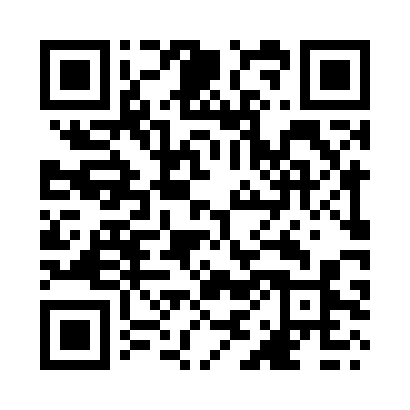 Prayer times for Nzagi, AngolaWed 1 May 2024 - Fri 31 May 2024High Latitude Method: NonePrayer Calculation Method: Muslim World LeagueAsar Calculation Method: ShafiPrayer times provided by https://www.salahtimes.comDateDayFajrSunriseDhuhrAsrMaghribIsha1Wed4:255:3711:322:535:276:342Thu4:255:3711:322:535:266:343Fri4:255:3711:312:535:266:344Sat4:255:3711:312:535:266:345Sun4:255:3711:312:535:266:336Mon4:255:3711:312:535:256:337Tue4:255:3711:312:535:256:338Wed4:255:3711:312:535:256:339Thu4:255:3711:312:535:256:3310Fri4:255:3711:312:535:256:3311Sat4:255:3711:312:535:246:3312Sun4:255:3811:312:535:246:3313Mon4:255:3811:312:525:246:3314Tue4:255:3811:312:525:246:3315Wed4:255:3811:312:525:246:3316Thu4:255:3811:312:525:246:3317Fri4:255:3811:312:535:246:3318Sat4:255:3911:312:535:246:3319Sun4:255:3911:312:535:236:3320Mon4:255:3911:312:535:236:3321Tue4:265:3911:312:535:236:3322Wed4:265:3911:312:535:236:3323Thu4:265:3911:312:535:236:3324Fri4:265:4011:312:535:236:3325Sat4:265:4011:322:535:236:3326Sun4:265:4011:322:535:236:3327Mon4:265:4011:322:535:236:3328Tue4:265:4111:322:535:236:3329Wed4:275:4111:322:535:236:3330Thu4:275:4111:322:535:236:3331Fri4:275:4111:322:535:246:34